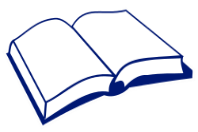 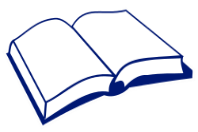 Class or Subject Teacher Provision Map (Example)